ABC’s:  Conecta las letras en orden alfabético y descubre el dibujo escondido.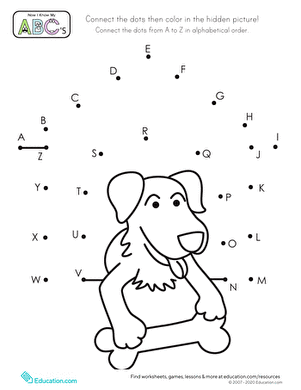 